Шановні керівники!          Управління освіти адміністрації Червонозаводського району Харківської міської ради надсилає лист Департаменту освіти Харківської міської ради від 25.11.2015    № 3120/02-20/15 щодо організації та проведення заходів у зв’язку з роковинами Голодомору 1932-1933 років в Україні для врахування у подальшій роботі.Інформацію про проведену роботу просимо надати до 27.11.2015 в електронному вигляді.Начальник управління освіти	           оригінал підписано                    О.С. НижникЛітвінова В.А., 7252792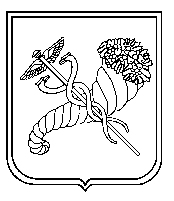 25.11.201525.11.201525.11.2015№1535/03-12Керівникам ЗНЗКерівникам ЗНЗна №Керівникам ЗНЗКерівникам ЗНЗКерівникам ЗНЗКерівникам ЗНЗ